จากชื่อรายการต่อไปนี้ให้วิเคราะห์ตามคำนิยามแม่บทการบัญชีเกี่ยวกับสินทรัพย์ หนี้สิน  และทุน(ส่วนของเจ้าของ) แล้วเขียนเครื่องหมาย  ลงในช่องให้ถูกต้องจงวิเคราะห์รายการค้าต่อไปนี้เป็นของบริษัทแห่งหนึ่งโดยใส่เครื่องหมาย “+”และใส่เครื่องหมาย “-”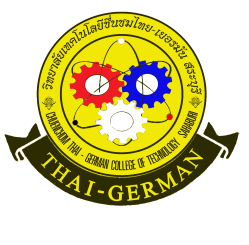 ใบงานที่ 2เรื่อง สินทรัพย์ หนี้สิน ส่วนของเจ้าของและสมการบัญชีวิชาการบัญชีเบื้องต้น     รหัสวิชา 20200 –1002        สาขาการบัญชี     ระดับชั้น ปวช.1อ.ผู้สอน อรทัย  พิมพ์ทองชื่อ..................................................สกุล......................................รหัสนักศึกษา……………………ลำดับที่รายการค้าสินทรัพย์สินทรัพย์หนี้สินหนี้สินทุน(ส่วนของเจ้าของ)ทุน(ส่วนของเจ้าของ)ทุน(ส่วนของเจ้าของ)ลำดับที่รายการค้าเพิ่มลดเพิ่มลดเพิ่มลด1เจ้าของกิจการนำเงินสด เครื่องถ่ายเอกสารและเจ้าหนี้มาลงทุน2ซื้อเครื่องถ่ายเอกสารและกระดาษถ่ายเอกสารเป็นเงินเชื่อ3รับเงินเป็นค่าถ่ายเอกสาร4ให้บริการถ่ายเอกสารแก่ลูกค้ายังไม่ได้รับเงิน5รับชำระหนี้ลูกหนี้6จ่ายชำระหนี้ให้เจ้าหนี้7จ่ายค่าเบี้ยเลี้ยงให้นักเรียน ฝึกงาน 3 คน8ซื้อเครื่องทำน้ำเย็นโดยผ่อนชำระ 3 งวด จ่ายเงินดาวน์ให้บางส่วน9เจ้าของกิจการถอนเงินสดไปใช้ส่วนตัว10ให้บริการถ่ายเอกสารแก่ลูกค้า ลูกค้าจ่ายเงินให้บางส่วน ที่เหลือขอแบ่งชำระ 2 งวดใบงานที่ 2เรื่อง สินทรัพย์ หนี้สิน ส่วนของเจ้าของและสมการบัญชีวิชาการบัญชีเบื้องต้น     รหัสวิชา 20200 –1002        สาขาการบัญชี     ระดับชั้น ปวช.1อ.ผู้สอน อรทัย  พิมพ์ทองชื่อ..................................................สกุล......................................รหัสนักศึกษา……………………รายการค้าเงินสดลูกหนี้วัสดุ สนง.ยานพาหนะเจ้าหนี้เงินกู้ธนาคารทุนนำเงินสดมาลงทุนซื้อรถยนต์เป็นเงินเชื่อจ่ายค่าน้ำ ค่าไฟ ด้วยเงินสดซื้อวัสดุสำนักงานเป็นเงินเชื่อจ่ายชำระหนี้ค่ายานพาหนะเป็นเงินสดถอนเงินสดไปใช้ส่วนตัวจ่ายค่าเช่าร้านเป็นเงินสดรับชำระหนี้ค่าบริการได้รับเงินค่าบริการเป็นเงินสดกู้เงินจากธนาคารได้รับเงินสดซ่อมอุปกรณ์ให้ลูกค้าแต่ยังไม่ได้รับเงิน